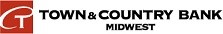 Scholarship ApplicationOne (1) $500 Scholarship AwardedSTUDENT/FAMILY INFORMATION Name _______________________________________________________________________________Address______________________________________________________________________________Name of Parent(s)/Guardian(s)___________________________________________________________Number of Siblings________ Ages of Siblings________________________________________________Number of Family Members Attending College Next Year_______________________________________ACADEMIC  INFORMATIONGPA___________	Rank in Class______/_______		ACT/SAT Composite________________College You Plan to Attend:1st Choice______________________________ 		Location (City, State)______________________2nd Choice______________________________ 		Location (City, State)______________________Anticipated Major______________________________________________________________________**Write a short essay on why you choose to major in the area listed above.  You may attach a separate sheet or use the back of this application**EXTRACURRICULAR ACTIVITIES (Church, Scouts, Volunteering, Clubs, Sports, etc.)Activity_____________________________	Years Involved__________________________________Activity_____________________________	Years Involved__________________________________Activity_____________________________	Years Involved__________________________________Activity_____________________________	Years Involved__________________________________Activity_____________________________	Years Involved__________________________________Activity_____________________________	Years Involved__________________________________Leadership Positions/Awards/Honors received with the above activities: _________________________________________________________________________________________________________________________________________________________________________________________________________________________________________________________________________________________Completed applications are due to Mrs. Briscoe, QHS Main Office by 1:00p.m.  March 11, 2022.